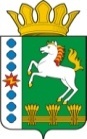 КОНТРОЛЬНО-СЧЕТНЫЙ ОРГАН ШАРЫПОВСКОГО РАЙОНАКрасноярского краяЗаключениена проект Постановления администрации Ивановского сельсовета «О внесении изменений в Постановление администрации Ивановского сельсовета от 29.10.2013 № 88 «Об утверждении муниципальной программы Ивановского сельсовета «Защита населения от чрезвычайных ситуаций и обеспечение пожарной безопасности»  (в ред. от 28.11.2018 № 127, от 27.05.2019 № 70, от 09.09.2019 № 104, от 26.11.2019 № 137)25 мая 2020 год 								       № 45Настоящее экспертное заключение подготовлено Контрольно – счетным органом Шарыповского района на основании ст. 157 Бюджетного  кодекса Российской Федерации, ст. 9 Федерального закона от 07.02.2011 № 6-ФЗ «Об общих принципах организации и деятельности контрольно – счетных органов субъектов Российской Федерации и муниципальных образований», ст. 5 Решения Шарыповского районного Совета депутатов от 20.09.2012 № 31/289р «О внесении изменений и дополнений в Решение Шарыповского районного Совета депутатов от 21.06.2012 № 28/272р «О создании Контрольно – счетного органа Шарыповского района» (в ред. от 20.03.2014 № 46/536р, 25.09.2014 № 51/573р, от 26.02.2015 № 56/671р, от 09.11.2017 № 19/197р), Соглашения от 01.01.2015 «О передаче Контрольно-счетному органу Шарыповского района полномочий Контрольно-счетного органа Ивановского  сельсовета по осуществлению внешнего муниципального финансового контроля» и в соответствии со стандартом организации деятельности Контрольно – счетного органа Шарыповского района СОД 2 «Организация, проведение и оформление результатов финансово – экономической экспертизы проектов Решений Шарыповского районного Совета депутатов и нормативно – правовых актов по бюджетно – финансовым вопросам и вопросам использования муниципального имущества и проектов муниципальных программ» утвержденного приказом Контрольно – счетного органа Шарыповского района от 16.12.2013 № 29.          Представленный на экспертизу проект Постановления администрации Ивановского сельсовета «О внесении изменений в Постановление администрации Ивановского сельсовета от 29.10.2013 № 88 «Об утверждении муниципальной программы Ивановского сельсовета «Защита населения от чрезвычайных ситуаций и обеспечение пожарной безопасности» (в ред. от 28.11.2018 № 127, от 27.05.2019 № 70, от 09.09.2019 № 104, от 26.11.2019 № 137) направлен в Контрольно – счетный орган Шарыповского района 22 мая 2020 года, разработчиком данного проекта Постановления является администрация Ивановского сельсовета Шарыповского района. Основанием для разработки муниципальной программы являются:- статья 179 Бюджетного кодекса Российской Федерации;- Постановление администрации Ивановского сельсовета от 25.07.2013 № 65 «Об утверждении Порядка принятия решений о разработке  муниципальных программ Ивановского сельсовета, их формировании и реализации» (в ред. от 28.02.2017 № 33, от 28.11.2017 № 114);- распоряжение администрации Ивановского сельсовета от 31.07.2013  № 10 «Об утверждении перечня муниципальных программ Ивановского  сельсовета» (в ред. 13.08.2014 № 23).Ответственный исполнитель муниципальной программы администрация Ивановского  сельсовета.Соисполнители муниципальной программы отсутствуют.Мероприятие проведено 25 мая  2020 года.В ходе подготовки заключения Контрольно – счетным органом Шарыповского района были проанализированы следующие материалы:- проект Постановления администрации Ивановского сельсовета «О внесении изменений в постановление администрации Ивановского  сельсовета от 29.10.2013 № 88 «Об утверждении муниципальной программы Ивановского сельсовета «Защита населения от чрезвычайных ситуаций и обеспечение пожарной безопасности» (в ред. от 28.11.2018 № 127, от 27.05.2019 № 70, от 09.09.2019 № 104, от 26.11.2019 № 137);- паспорт муниципальной программы Ивановского сельсовета «Об утверждении муниципальной программы Ивановского сельсовета «Защита населения от чрезвычайных ситуаций и обеспечение пожарной безопасности».Подпрограммы муниципальной программы:Предупреждение, спасение, помощь.Обеспечение пожарной безопасности населенных пунктов. Цель муниципальной программы – обеспечение эффективной деятельности и управления в системе гражданской обороны, защиты населения и территорий от чрезвычайных ситуаций и обеспечение пожарной безопасности.Рассмотрев представленные материалы к проекту Постановления муниципальной программы «Защита населения и территории от чрезвычайных ситуаций  и обеспечение пожарной безопасности»  установлено следующее:В соответствии с проектом паспорта Программы происходит изменение по строке (пункту) «Ресурсное  обеспечение муниципальной программы».После внесения изменений строка  будет читаться:Увеличение бюджетных ассигнований по муниципальной программе за счет средств бюджета поселения в сумме 19 884,00 руб. (1,95%). Вносятся изменения в подпрограмму «Безопасность на водных объектах, профилактика терроризма и экстремизма, защита населения от чрезвычайных ситуаций на территории Ивановского сельсовета» по строке «Объемы и источники финансирования подпрограммы».После внесения изменений строка  будет читаться:Увеличение бюджетных ассигнований за счет средств бюджета поселения в сумме 19 672,00 руб. (36,23%), в том числе:- уменьшение в сумме 45,00 руб.  по изготовлению баннеров на водных объектах;- увеличение в сумме 19 717,00 руб. на расчистку русла ручья в д.Сорокино.Вносятся изменения в подпрограмму «Обеспечение пожарной безопасности населенных пунктов» по строке «Объемы и источники финансирования подпрограммы».После внесения изменений строка  будет читаться:Увеличение бюджетных ассигнований за счет средств бюджета поселения в сумме 214,00 руб. (0,05%), в том числе:- уменьшение в сумме 30,00 руб. по изготовлению баннеров по профилактике противопожарной безопасности;- увеличение в сумме 244,00 руб. на софинансирование по приобретению первичных мер пожарной безопасности.При проверке правильности планирования и составления проекта Постановления  нарушений не установлено.На основании выше изложенного Контрольно – счетный орган Шарыповского района предлагает администрации Ивановского сельсовета принять проект Постановления администрации Ивановского сельсовета «О внесении изменений в постановление администрации Ивановского сельсовета от 29.10.2013 № 88 «Об утверждении муниципальной программы Ивановского сельсовета «Защита населения от чрезвычайных ситуаций и обеспечение пожарной безопасности» (в ред. от 28.11.2018 № 127, от 27.05.2019 № 70, от 09.09.2019 № 104, от 26.11.2019 № 137).Аудитор  Контрольно – счетного органа						И.В. ШмидтРесурсное обеспечение муниципальной программы Предыдущая редакцияПредлагаемая редакция (проект Постановления)Ресурсное обеспечение муниципальной программы Общий объем бюджетных ассигнований на реализацию муниципальной программы составляет  1 018 572,40 руб. в том числе:за счет средств краевого бюджета 519 817,00 руб., из них:2014 год – 0,00 руб.;2015 год – 0,00 руб.;2016 год – 37 128,00 руб.;2017 год – 37 128,00 руб.;2018 год – 37 128,00 руб.;2019 год – 55 693,00 руб.;2020 год – 92 826,00 руб.;2021 год – 129 957,00 руб.;2022 год – 129 957,00 руб.за счет средств районного бюджета 20 000,00 руб., из них:2014 год – 0,00 руб.;2015 год – 0,00 руб.;2016 год – 0,00 руб.;2017 год –20 000,00 руб.;2018 год – 0,00 руб.;2019 год – 0,00 руб.;2020 год – 0,00 руб.;2021 год – 0,00 руб.;2022 год – 0,00 руб.за счет средств бюджета поселения 478 755,40  руб., из них:2014 год – 50 000,00 руб.;2015 год – 106 000,00 руб.;2016 год – 68 599,00 руб.;2017 год –52 604,00 руб.;2018 год – 38 856,40 руб.;2019 год – 42 285,00 руб.;2020 год – 55 742,00 руб.;2021 год – 57 598,00 руб.;2022 год – 57 598,00 руб.Общий объем бюджетных ассигнований на реализацию муниципальной программы составляет  1 038 456,40 руб. в том числе:за счет средств краевого бюджета 519 817,00 руб., из них:2014 год – 0,00 руб.;2015 год – 0,00 руб.;2016 год – 37 128,00 руб.;2017 год – 37 128,00 руб.;2018 год – 37 128,00 руб.;2019 год – 55 693,00 руб.;2020 год – 92 826,00 руб.;2021 год – 129 957,00 руб.;2022 год – 129 957,00 руб.за счет средств районного бюджета 20 000,00 руб., из них:2014 год – 0,00 руб.;2015 год – 0,00 руб.;2016 год – 0,00 руб.;2017 год –20 000,00 руб.;2018 год – 0,00 руб.;2019 год – 0,00 руб.;2020 год – 0,00 руб.;2021 год – 0,00 руб.;2022 год – 0,00 руб.за счет средств бюджета поселения 498 639,40  руб., из них:2014 год – 50 000,00 руб.;2015 год – 106 000,00 руб.;2016 год – 68 599,00 руб.;2017 год –52 604,00 руб.;2018 год – 38 856,40 руб.;2019 год – 42 285,00 руб.;2020 год – 75 628,00 руб.;2021 год – 57 598,00 руб.;2022 год – 57 598,00 руб.Объемы и источники финансирования подпрограммыПредыдущая редакцияПредлагаемая редакция (проект Постановления)Объемы и источники финансирования подпрограммыОбщий объем бюджетных ассигнований на реализацию муниципальной программы составляет 54 300,00 руб., в том числе:За счет средств бюджета поселений  в сумме 54 300,00  руб., из них:2020 год – 18 100,00 руб.;2021 год – 18 100,00 руб.;2022 год – 18 100,00 руб.Общий объем бюджетных ассигнований на реализацию муниципальной программы составляет 73 972,00 руб., в том числе:За счет средств бюджета поселений  в сумме 73 972,00  руб., из них:2020 год – 37 772,00 руб.;2021 год – 18 100,00 руб.;2022 год – 18 100,00 руб.Объемы и источники финансирования подпрограммыПредыдущая редакцияПредлагаемая редакция (проект Постановления)Объемы и источники финансирования подпрограммыОбщий объем бюджетных ассигнований на реализацию муниципальной программы составляет 469 378,00 руб., в том числе:За счет средств краевого бюджета  в сумме 352 740,00  руб., из них:2020 год – 92 826,00 руб.;2021 год – 129 957,00 руб.;2022 год – 129 957,00 руб.За счет средств бюджета поселений  в сумме 116 638,00  руб., из них:2020 год – 37 642,00 руб.;2021 год – 39 498,00 руб.;2022 год – 39 498,00 руб.Общий объем бюджетных ассигнований на реализацию муниципальной программы составляет 469 592,00 руб., в том числе:За счет средств краевого бюджета  в сумме 352 740,00  руб., из них:2020 год – 92 826,00 руб.;2021 год – 129 957,00 руб.;2022 год – 129 957,00 руб.За счет средств бюджета поселений  в сумме 116 852,00  руб., из них:2020 год – 37 856,00 руб.;2021 год – 39 498,00 руб.;2022 год – 39 498,00 руб.